Dear Parents and Families, 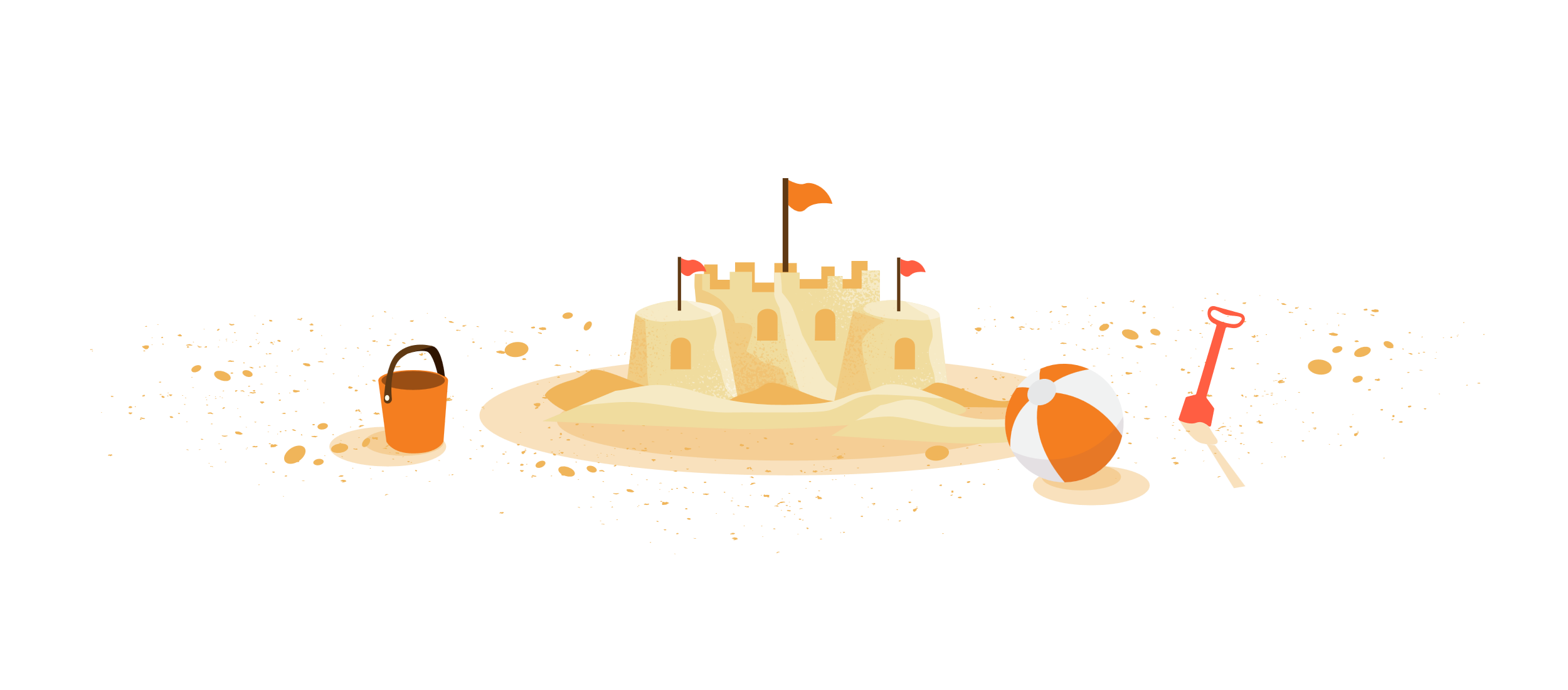 Can you believe the year is almost over? And what a terrific year we have had! This year, we learned new things, participated in fun activities and made many new friends. We also developed skills to help prepare for kindergarten next year!  I feel so fortunate to have had such a wonderful group of students. My friends and family laugh when I refer to my class as "my kids," but in many ways, they are like my own children!  Each child has touched my heart and made my role as a teacher a gratifying experience. [Child's Name] has been such a joyful addition to our class, and I look forward to seeing [him/her] thrive in the next stage of their education.  This summer, there are fun activities you can do to help your child prepare for kindergarten. Here are my suggestions to help keep learning fresh before entering full-time school: Read to your child daily. Spark critical thinking by asking questions and offering choices. Practice ABCs together. Practice counting together. Help your child practice writing their name.  Arrange playdates to practice sharing and taking turns. Encourage your child to express their feelings with words.  Encourage going to the bathroom without help.  And, of course, allow plenty of time for play and being a kid!  These are small things that will have a significant impact on your child's success in kindergarten.  It was a pleasure getting to know [Child's Name] and you as well! Thank you for everything you have done to make this school year successful. Please stay in touch! I welcome correspondence from you and your family by phone, email and on Facebook. Stop by the classroom anytime and say hi! Thank you again for a beautiful year. I wish you a happy and safe summer! Sincerely, 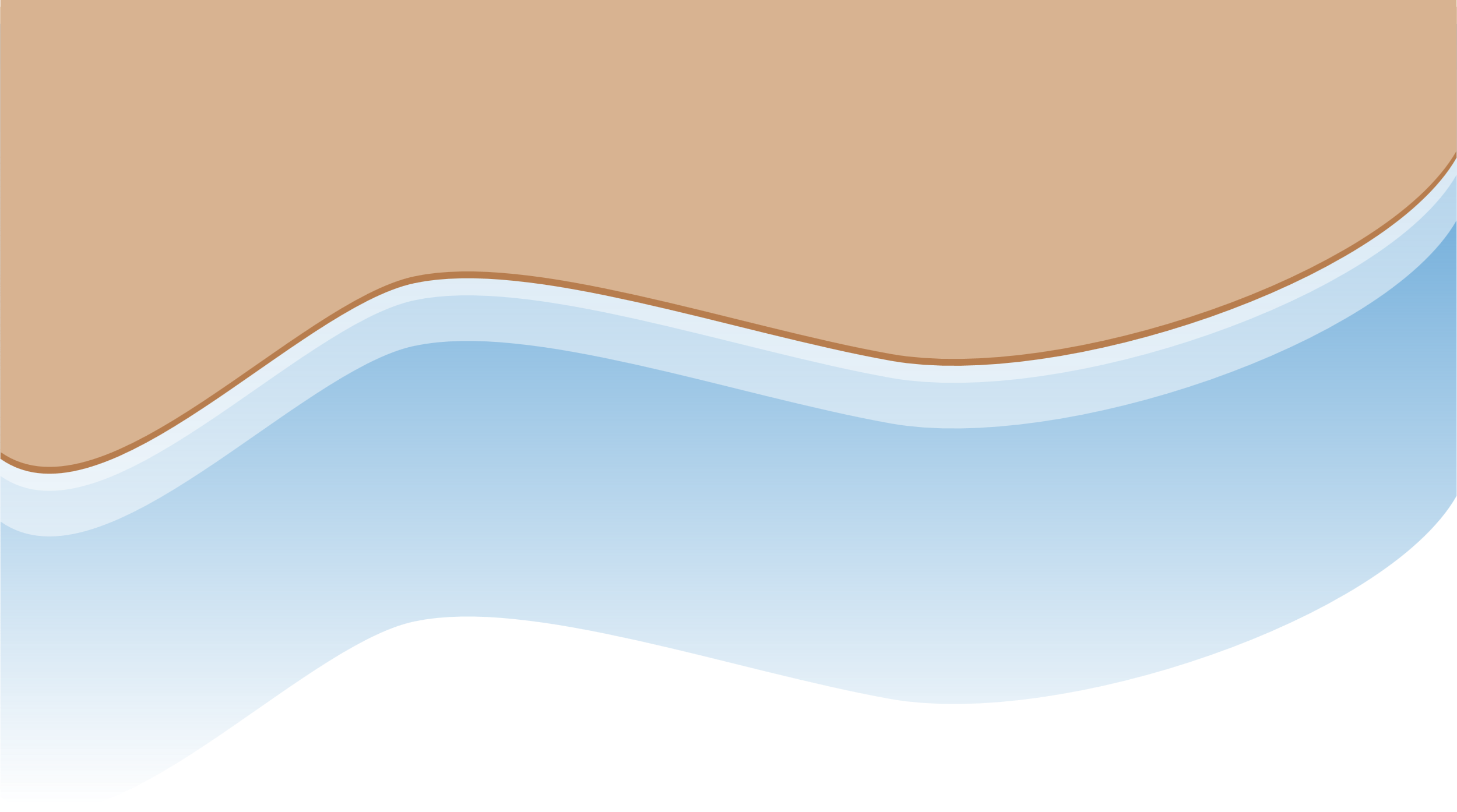 [Your Name] 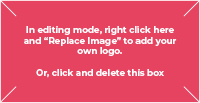 